中国健康促进基金会健康管理适宜技术多中心应用研究课题管理办法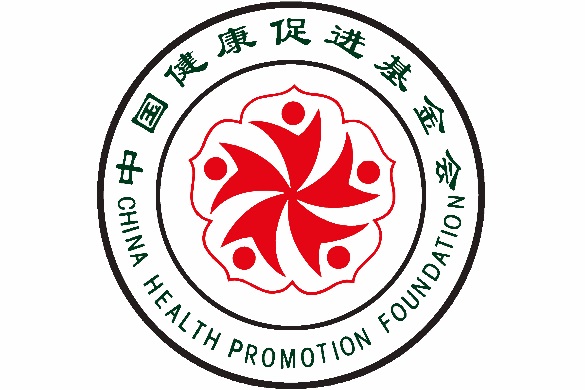 中国健康促进基金会二〇二〇年二月目录多中心应用研究课题管理办法	3模板1：论证会日程	8模板2：专家论证意见	9模板3：立项申请	10模板4：捐赠协议	11模板5：研究计划书	13模板6：课题任务书	22模板7：课题申报表	28模板8：合作协议书	29模板9：启动会材料清单	33模板10：同意启动课题的决定	35模板11：启动会日程	36模板12：专家证书样式	37模板13：结题报告	38附件14：奖励办法	46多中心应用研究课题管理办法（初稿）第一章 总 则第一条  为了规范实施和管理健康管理适宜技术多中心应用研究课题项目（以下简称“课题”），参考国家、地方各类科研项目相关管理办法，结合中国健康促进基金会、中华医学会健康管理学分会科研项目组织开展的实际情况，特制定本办法。第二条  健康管理适宜技术多中心应用研究课题是指由中国健康健康促进基金会、中华医学会健康管理学分会共同组织，由多家健康管理（体检）机构参与的健康管理适宜技术应用性研究。第三条  组织开展多中心课题的目的：深化健康管理理论与实践研究，加快健康管理适宜技术和产品应用研究的科研及成果转化，集成创新和规范健康管理适宜技术，推动健康管理学科体系建设和人才培养。 第二章 课题实施流程第四条  课题实施流程主要内容包括：课题申报立项、课题启动、课题培训和定期总结、成果验收和结题等阶段。第五条  课题申报立项流程课题申报立项流程包括选择合适的适宜技术、召开专家论证会、立项审批、成立专家组并制定课题方案。5.1选择开展的多中心课题适宜技术的基本条件如下：5.1.1技术已有CFDA批准文号。5.1.2在全国或者部分省市有收费标准，技术可应用推广。5.1.3通过专家论证会，保证可以在健康管理机构应用并且具有研究价值。5.2召开专家论证会5.2.1召开论证会前应具备的条件: CFDA批准，保证技术合法性；在全国或者部分省市有收费标准，技术可应用推广。5.2.2论证会论证的主要目的和内容：论证该技术是否可以在健康管理机构开展应用；如果该技术可以在健康管理机构开展多中心课题研究，则重点探讨其研究价值。5.2.3论证会日程见模板1，论证会要出具一个论证意见（模板2）。5.2.4 专家论证会参与人员的构成应包括：技术研发人员、临床应用专家、健康管理专家以及基金会和分会人员。专家组应推荐专家组组长，负责主持会议、宣读论证结果。5.3立项审批论证会通过后，项目筹备组向中国健康促进基金会提交立项申请书（模板3），项目支持企业与中国健康促进基金会签署项目经费的捐赠协议书（模板4）。基金会领导审核通过后，正式立项。5.4课题项目组织架构基金会审批通过后，构建课题项目组织架构：包括课题专家组和课题秘书组。专家组由指导专家、组长、副组长、委员组成。指导专家：该课题相关的临床或健康管理领域的权威专家。组长：具有与课题技术相关的专业能力和管理能力，在健康管理领域有影响力的专家。最好既往当过其他课题的组长、副组长；在全国有影响力且本单位该项目开展比较好；研究方向与课题项目对口。副组长：具有与课题技术相关的专业能力和管理能力的健康管理领域专家；在区域有影响力且本单位该项目开展较好。委员：有意愿参与课题，且本单位该项目开展较好的专家。课题秘书组：基金会第一责任联系人：中国健康促进基金会工作人员，负责基金会与课题支持企业、专家组之间的协调工作。支持企业学术秘书：课题支持企业人员，负责企业与基金会、专家组之间的协调专家组学术秘书：有专业能力，可以配合专家组进行内部组织协调、课题相关材料起草和整理等工作的人员，一般由专家组组长直接指定。5.5制定课题方案在指导专家的指导下，专家委员会在组长的带领下，在专家组成员的配合下，在课题参与企业的支持下，撰写形成课题的研究计划书（模板5），和课题任务书（模板6），以及实施单位参与课题的申请表（模板7），中国健康促进基金会和中华医学会健康管理学分会与各课题实施单位签署多中心课题科研合作协议书（模板8）第六条 课题启动实施和首批课题实施单位签署科研合同书之后，可以择机召开课题启动会，正式启动课题。在启动会上宣读开展课题的相关决定文件、给专家组的专家颁发证书。课题启动会前资料准备清单（模板9）、课题相关决定（模板10）、启动会日程安排（模板11）、专家证书样式（模板12）等文件参考相关模板。第七条 课题培训和阶段性总结为保证课题的正常顺利开展，课题要定期进行培训和总结活动。培训专家，以课题专家组成员为主；培训的内容，以课题方案、课题的操作细节为主；培训的对象，为已经开展的课题实施单位或即将要开展的课题实施单位人员为主。经过一段时间实施之后（一般半年左右）；在前期实施的经验上，课题组编制制定课题实施的操作手册。培训活动可以与课题的阶段性总结会相结合。在总结会上，分析课题进展和面临的问题，讨论解决方案，从而推动课题的更好推进。结合课题培训会或者阶段性总结会，评价课题实施质量，对于符合要求的课题实施单位，颁发课题“应用研究中心”、“科研协作单位”牌。获颁牌条件如下：（1）该单位参与课题项目至少满半年；（2）按照课题任务书要求，完成了观察（筛查）样本量，并将有效课题数据上报。第八条  课题项目组工作机制8.1 课题项目组人员构成在基金会第一责任联系人的协调下，在专家组专家的指导下，由课题支持单位技术人员、课题实施单位代表构成课题项目组人员，具体协助课题落地实施。8.2 课题项目组工作职责课题项目组建立课题工作机制，包括课题组的数据上报要求和流程，技术机制；专家组的沟通、问题汇总等。 第九条  制定课题激励实施办法各课题组结合课题的实际情况，可以制定课题激励实施办法。第十条  课题结题    完成课题任务或因其它原因（如支持企业停止合作），课题组可以提出结题。结题时，课题组需向中国健康促进基金会和中华医学会健康管理学分会提供结题报告（模板13）。第三章 申报单位的条件与职责第十一条 申报参加多中心课题单位的条件：11.1能提供本单位的《医疗机构执业许可证》；11.2课题申报单位的领导同意；11.3具备开展课题所需基本条件，设备、设施、人员等符合课题要求；11.4能按课题的科研设计完成研究内容，并保证及时、准确的提供研究数据；第十二条 申报流程12.1提交课题申请表（模板7）12.2签署《科研合作协议书》（模板8）。第十三条 课题实施单位职责为更好地完成多中心研究方案的总体目标和任务，获得预期成果，针对课题实施单位，特制定以下职责：13.1实施单位成立课题小组，科室相关领导为组长。根据课题实施要求，科室安排1-3名专职人员负责实施。13.2按照科研任务书要求的数量，完成样本的入组及随访工作。13.3定期由专人按要求提供数据。13.4定期召开课题进展情况研讨会，总结经验，不断完善，规范推进。13.5积极参与课题相关活动，及时提出合理化建议。第四章  评价考核与奖励第十四条 中国健康促进基金会和中华医学会健康管理学分会定期对课题进行评价和考核。课题评价考核指标包括以下内容：14.1课题的推广应用单位的数量；服务人群数量。14.2课题的科研学术产出，包括有效样本数、课题的文章数、专利数、申报项目数、论著数等方面。14.3课题的人才培养情况。14.4课题开展的公益活动的情况。课题的评价考核由课题管理部门——中国健康促进基金会公益部健康管理合作组负责。课题组应按照要求定期（课题开展后半年时，以及自然年的年中和年底）提交课题进展报告。第十五条  课题的奖励中国健康促进基金会和中华医学会健康管理学分会对组织开展的课题进行择优奖励，具体标准见《健康管理科技创新奖奖励暂行管理办法》（附件14）模板1：论证会日程模板2：专家论证意见“XXXXXX”专家论证意见第一段：时间：地点：专家组人员：专家组组长：议题：目的：第二段：论证过程第三段：论证结论主要回答（1）明确其产品或技术优势。（2）该技术是否可以作为健康管理的适宜技术；(3）如开展多中心应用课题，请确定其研究方向。专家签字：专家组组长签字：专家组成员签字：20XX年XX月XX日模板3：立项申请关于组织开展“XXXXXX”的立项申请中国健康促进基金会：研究背景（200字以内，简要）国际和国内本研究领域的现状；当前的主要难点；本研究拟解决的问题。研究内容（200字左右）用什么技术、解决什么问题、期望达到目标，可能的结论。现有条件（技术、科研经费、人员）能否开展，请领导批示。                                                XXX课题筹备组                                              20XX年XX月XX日（备注：审批流程：第一责任联系人、高向阳、吴非、田京发、徐院长、白部长）模板4：捐赠协议捐 赠 协 议 书 捐赠方（甲方）：受捐方（乙方）： 中国健康促进基金会为支持和推动我国健康促进公益事业的发展，甲方愿向乙方捐赠。现就有关事宜双方协议如下：甲方自愿向乙方捐赠人民币元（大写：）其中：项目执行费元；基金会工作经费元    二、捐赠意向：     三、双方约定1、甲方承诺在本协议双方签字盖章后，在10个工作日内将所捐资金划拨到乙方的帐号。单位名称：中国健康促进基金会开户银行：北京银行阜裕支行  银行账号：010903731001201091170192、乙方承诺在甲方捐赠资金到帐后，将严格按照其捐赠意向组织实施，并接受甲方的监督。3、乙方收到甲方捐赠资金后，给甲方开具由中华人民共和国财政部监制的《公益事业捐赠统一票据》。四、本协议签署和资金到帐后生效。本协议一式两份，具有同等法律效力。五、本协议签署地北京，司法管辖与签署地同。本协议中未尽事宜，双方另行协议。六、如双方发生纠纷，应协商解决，协商不成，向有管辖权的人民法院起诉。甲方：代表人签字：联系人：电话：乙方：中国健康促进基金会代表人签字：联系人：电话：日期：     年      月      日模板5：研究计划书多中心应用研究课题研究计划书课题名称： 课题牵头单位：课题负责人：联系电话：课题起止日期：      申报日期：课 题 承 诺 书1.本计划书中填报的各项内容真实准确，并经过课题组所有成员一致确认，并愿意承担由于填报不实带来的后果。2.如果课题获得批准立项，本人及课题组所有成员遵守中国健康促进基金会和中华医学会健康管理学分会的有关规定，认真开展研究工作，按期完成研究任务。课题负责人（签章）：                           年    月    日基本信息yP课题预算（金额单位：万元）计划书正文立项依据和研究内容：项目的立项依据（阐述：国际和国内本研究领域的现状；本研究的意义和价值；）项目的研究内容、研究目标，以及拟解决的关键问题2.1研究内容：2.2研究目标：2.3拟解决的关键问题：3.拟采取的研究方案和技术路线（流程）3.1研究方案：3.2技术路线（流程）：4.本项目创新之处5.年度研究计划及预期研究结果（1）年度研究计划（2）预期研究成果（二）研究基础与工作条件研究基础2.工作条件3.申请者正在承担的其它研究项目（三）其他附件1.专家论证会意见书中国健康促进基金会审核意见：（备注：审核流程：高向阳、吴非、田经发、徐院长、白部长）模板6：课题任务书课题编号：多中心应用研究课题任务书课题名称： 课题立项组织单位：中国健康促进基金会中华医学会健康管理学分会课题牵头单位：课题负责人：联系电话：课题起止日期：      填报日期：说     明一、任务书是执行、检查和验收研究项目的依据，必须按表格要求填写，应严肃认真、实事求是、指标明确、项目齐全，外来语同时用原文和中文表述。二、项目承担者要严格按计划任务书所定要求执行。三、项目执行过程中，如出现无法克服的困难，不能按要求完成任务或需调整研究任务的，需经课题组组长及指导专家组同意，向中国健康促进基金会提出书面申请，经审核同意后方可调整执行。四、经课题资助取得的成果和有关论著，均应标注“中国健康促进基金会资助研究课题（课题编号）”字样。五、任务书要妥善保管，提交结题申请时要同时提交本任务书。一、研究内容和解决的关键问题（分别填写）（要解决的主要技术难点和问题，课题研究的创新点和内容等）二、预期研究的成果和水平［包括如形成的论文、专著、指南共识、专利、标准等数量及其水平等或其它应考核的指标］三、项目的分阶段任务和目标四、经费预算1、经费来源预算                                单位：万元2、经费支出预算　　　　　　　　　　　　　　　　单位：万元五、签字审核模板7：课题申报表健 康 管 理多中心应用研究课题申报表课题名称：                  申报日期：     年   月   日模板8：合作协议书课题编号：“ （课题名称）”多中心应用研究课题合作协议书课题实施单位：发起单位：   中国健康促进基金会学术支持：   中华医学会健康管理学分会日期：20XX年XX月XX日甲方：中国健康促进基金会             （课题发起单位）乙方：（课题实施单位）（简述设立本课题的意义和目标，150字左右，包含课题名称和课题编号。）鉴此，甲方联合中华医学会健康管理学分会与乙方经协商一致，共同开展 XXXXXXXXXXXXXXXXXXXXXX课题研究   ，按照课题任务书所列研究内容和路径，达成如下研究工作目标：研究任务：本课题实施单位完成XXXX例以上的XXXXXXXXXXXXXXX筛查（研究）任务；本课题实施单位于XXXX年内完成至少XXXX例个体建档入组，并按课题方案实施持续建档干预与健康管理；课题实施单位在“XXXXXXXXXXXX”应用实施中的效果评价（包括经济效益、社会效益、方案细节等）。双方的责任与义务：甲方承担项目课题的总体目标与任务，协调各方保质保量按时完成课题任务。甲方按照项目课题的规定要求，向乙方提供课题实施方案，并负责提供有关科研项目资料、有关科普宣传和健康管理等资料。甲方有权对乙方的研究工作质量、工作进度进行督查，协助乙方对研究数据进行归总，协助乙方撰写论文，并享有所有数据的使用权。乙方有义务配合并接受甲方的定期督促检查；按时收集、分析并汇总上交各种资料和研究数据；全力保证研究数据的真实性和科学性。乙方按照课题要求：成立项目课题工作小组，依照课题任务书及（操作手册）开展研究工作，如期完成上述课题任务。乙方按照课题要求提供符合开展课题的必要支持，包括提供必要的工作支持，包括设备、设施、人员等。乙方进行检查、监测时可以按当地XX收费标准收取检测费用。7、课题专家指导劳务费、数据管理费用及课题差旅等费用，由中国健康促进基金会XXXXXXXXXX课题经费资助。三、本研究课题的原始资料和数据不得挪作它用；乙方可独立总结本单位的资料或发表论文，但原则上不得先于总题发表。四、本研究任务执行期限原则为年，自年月起至年月止。五、本协议自三方盖章之日起生效，各方均应遵照执行；协议一式肆份，甲、乙双方各保留贰份，具有同等法律效力。附：课题所需条件保障：1、课题所需硬件设备（含干预措施）：XXXXXXXXXXX2、课题所需软件配备：XXXXXXXX3、课题所需人员：XXXXXXXXX甲方：中国健康促进基金会                          （盖章）代表（签字）：                                 年     月     日学术支持：中华医学会健康管理学分会                （盖章）   年     月     日乙方：                                            （盖章）代表（签字）：                                 年     月     日模板9：启动会材料清单模板10：同意启动课题的决定关于同意启动“XXXXXX多中心应用研究”的决定为了XXX（目的），经中国健康促进基金会与中华医学会健康管理学分会研究决定在全国健康管理（体检）机构中组织开展“XXXXXX多中心应用研究”（课题编号：XXX)。（专家组组成）。（首批应用研究中心和科研协作单位）    望课题组按照科研设计和规划认真组织实施，及时总结经验成果。此决定。中国健康促进基金会中华医学会健康管理学分会二〇 XX年XX月XX日模板11：启动会日程模板12：专家证书样式聘任证书兹聘请 XX  主任（教授）为中国健康促进基金会与中华医学会健康管理学分会组织的“XXXXXX” 课题指导专家。聘期XX年（与课题实施周期相同）。                                      中国健康促进基金会中华医学会健康管理学分会 20XX年XX月XX日聘任证书兹聘请 XX  主任（教授）为中国健康促进基金会与中华医学会健康管理学分会组织的“XXXXXX” 课题组组长。聘期XX年（与课题实施周期相同）。                                      中国健康促进基金会中华医学会健康管理学分会 20XX年XX月XX日聘任证书兹聘请 XX  主任（教授）为中国健康促进基金会与中华医学会健康管理学分会组织的“XXXXXX” 课题组副组长。聘期XX年（与课题实施周期相同）。                                      中国健康促进基金会中华医学会健康管理学分会 20XX年XX月XX日聘任证书兹聘请 XX  主任（教授）为中国健康促进基金会与中华医学会健康管理学分会组织的“XXXXXX” 课题组专家。聘期XX年（与课题实施周期相同）。                                      中国健康促进基金会中华医学会健康管理学分会 20XX年XX月XX日模板13：结题报告多中心应用研究课题结题报告课题名称： 课题牵头单位：课题负责人：联系电话：课题起止日期：      填报日期：说     明一、完成课题任务，课题组可以提出结题；因其它原因（如支持企业停止合作、出现无法克服的困难等），课题组可以提出结题。结题时，课题组需向中国健康促进基金会、中华医学会健康管理学分会提供结题报告二、结题报告是课题结题验收和评估的主要依据，要求对照课题计划书的研究内容和考核指标，将完成情况如实总结。三、结题验收的考核标准，参考计划书所确定的任务。一、完成任务情况（对照研究任务书中所列研究内容和指标逐项列出）二、研究成果和水平［包括论文、专著、指南共识、专利、标准等数量及其水平等或其它应考核的指标］三、对研究完成情况的思考和下一步研究计划四、经费决算1、经费支出决算　　　　　　　　　　　　　　　　单位：万元五、签字审核六、附件：（论文、专著、指南共识、专利、标准等首页复印件，在本研究基础上获得其他课题的任务书首页及盖章页、获得奖项证书复印件等）附件14：奖励办法健康管理科技创新奖奖励暂行管理办法为鼓励健康管理（体检）机构集成创新，促进健康管理适宜技术应用研究与转化推广，充分调动健康管理适宜技术多中心应用研究课题组科技创新的积极性，完善激励机制，推进课题科技创新成果产出，结合客观实际，特制订科技创新奖励办法。第一条 奖励范围：中国健康促进基金会组织开展的健康管理适宜技术多中心应用研究科研课题项目。第二条  奖励条件：课题启动以后，课题组（含协作单位）完成以下5项指标：有50家以上课题参加单位并完成课题预期目标；课题有创新性并有转化为国家、省部级或研究生课题立项；在核心专业期刊发表相关文章25篇以上，或出版专著或形成专家共识/团体标准或进入技术规范指南；本课题应用于慢性病早期筛查与健康管理机构100家以上；课题获得国家、省部级或当地科技奖。满足以上其中4条可推选为中国健康促进基金会健康管理科技创新奖。第三条  评审办法：一、成立评审专家组：由中国健康促进基金会和中华医学会健康管理学分会共同组织评审专家组，依据奖励办法，每年评审一次。二、评审流程：各课题组自愿申报，经形式审查、专家组评审后，网上公示本年度的获奖课题组。第四条奖励办法一、设立奖励基金。二、对获奖课题组，颁发科技创新奖证书、奖杯和5万元的奖金。三、课题奖金由课题组组长按课题组成员贡献大小组织分配。第五条 本办法由中国健康促进基金会公益部负责解释，遇有重大争议，报请基金会秘书长办公会裁决。第六条 本办法自发布之日起执行。中国健康促进基金会2019年5月28日论证会日程论证会日程论证会日程内容主讲人10分钟介绍参会专家10分钟介绍论证会背景20-30分钟相关专家介绍适宜技术产品20-30分钟临床专家介绍临床应用情况60分钟参会专家分别发表意见10分钟形成专家论证意见中国健康促进基金会中华医学会健康管理学分会基本信息课题名称课题名称课题名称课题名称课题名称课题名称基本信息应用技术类别        应用技术类别        应用技术类别        应用技术类别        应用技术类别        应用技术类别        检查技术（  ） 评估技术（  ） 干预技术（  ） 信息技术（  ） 其它（  ）  检查技术（  ） 评估技术（  ） 干预技术（  ） 信息技术（  ） 其它（  ）  检查技术（  ） 评估技术（  ） 干预技术（  ） 信息技术（  ） 其它（  ）  检查技术（  ） 评估技术（  ） 干预技术（  ） 信息技术（  ） 其它（  ）  检查技术（  ） 评估技术（  ） 干预技术（  ） 信息技术（  ） 其它（  ）  检查技术（  ） 评估技术（  ） 干预技术（  ） 信息技术（  ） 其它（  ）  检查技术（  ） 评估技术（  ） 干预技术（  ） 信息技术（  ） 其它（  ）  检查技术（  ） 评估技术（  ） 干预技术（  ） 信息技术（  ） 其它（  ）  检查技术（  ） 评估技术（  ） 干预技术（  ） 信息技术（  ） 其它（  ）  检查技术（  ） 评估技术（  ） 干预技术（  ） 信息技术（  ） 其它（  ）  检查技术（  ） 评估技术（  ） 干预技术（  ） 信息技术（  ） 其它（  ）  检查技术（  ） 评估技术（  ） 干预技术（  ） 信息技术（  ） 其它（  ）  检查技术（  ） 评估技术（  ） 干预技术（  ） 信息技术（  ） 其它（  ）  检查技术（  ） 评估技术（  ） 干预技术（  ） 信息技术（  ） 其它（  ）  检查技术（  ） 评估技术（  ） 干预技术（  ） 信息技术（  ） 其它（  ）  检查技术（  ） 评估技术（  ） 干预技术（  ） 信息技术（  ） 其它（  ）  检查技术（  ） 评估技术（  ） 干预技术（  ） 信息技术（  ） 其它（  ）  检查技术（  ） 评估技术（  ） 干预技术（  ） 信息技术（  ） 其它（  ）  检查技术（  ） 评估技术（  ） 干预技术（  ） 信息技术（  ） 其它（  ）  基本信息申请经费申请经费申请经费申请经费申请经费申请经费人民币：            万元人民币：            万元人民币：            万元人民币：            万元人民币：            万元人民币：            万元人民币：            万元人民币：            万元人民币：            万元人民币：            万元人民币：            万元人民币：            万元人民币：            万元人民币：            万元人民币：            万元人民币：            万元人民币：            万元人民币：            万元人民币：            万元基本信息负责人姓名负责人姓名负责人姓名性 别性 别性 别出生年月出生年月出生年月出生年月基本信息职  称职  称职  称最后学历最后学历最后学历学  位学  位学  位学  位基本信息所学专业所学专业所学专业从事专业从事专业从事专业每年工作时间（月）每年工作时间（月）每年工作时间（月）每年工作时间（月）指导专家组姓 名姓 名姓 名姓 名性别性别性别年龄年龄年龄从事专业从事专业从事专业从事专业从事专业技术职务技术职务技术职务单位单位单位单位单位单位学位指导专家组指导专家组指导专家组指导专家组专家组成员总人数总人数高级高级高级高级高级高级高级中级中级中级中级初级初级初级博士生博士生博士生硕士生硕士生硕士生参加单位数参加单位数参加单位数专家组成员专家组成员主要成员（不含课题负责人）姓名姓名姓名姓名性别性别性别年龄年龄年龄年龄从事专业从事专业技术职务技术职务单位单位单位单位学位学位学位本人签名本人签名专家组成员主要成员（不含课题负责人）专家组成员主要成员（不含课题负责人）专家组成员主要成员（不含课题负责人）专家组成员主要成员（不含课题负责人）专家组成员主要成员（不含课题负责人）科目申请经费备注（计算依据与说明）一．研究经费1.观察与科研业务费(1)检查/测算/计算/分析费(2)会议费/差旅费(3)出版物/文献/信息传播费(4)其他2.实验材料费(1)原材料/试剂/药品购置费(2)其他3.仪器设备费(1)购置(2)试剂4.实验室改装费5.协作费二．国际合作与交流费1.课题组成员出国合作交流2.境外专家来华合作交流三．劳务费四．管理费合计批准号项目名称起止年月负责或参加进展或完成情况单位公章日期：    年    月   日中国健康促进基金会中华医学会健康管理学分会研究内容：拟解决的路径和方法问题：特色与创新之处：预期研究成果：起止时间分阶段任务和目标XXXX年XX月XX日——XXX年XX月XX日课题参加单位情况符合课题要求的有效数据收集情况（3）阶段性总结情况XXXX年XX月XX日——XXX年XX月XX日（1）课题参加单位情况（2）符合课题要求的有效数据收集情况（3）课题成果完成情况XXXX年XX月XX日——XXX年XX月XX日（1）课题参加单位情况（2）符合课题要求的有效数据收集情况（3）课题成果完成情况（4）经验性总结情况       年度项目总  计XX年XX年  XX年XX年备注基金会资助额其       它合       计科目申请经费备注（计算依据与说明）一．研究经费1.观察与科研业务费(1)检查/测算/计算/分析费(2) 会议费/差旅费(3) 出版物/文献/信息传播费(4) 其他2.实验材料费(1)原材料/试剂/药品购置费(2)其他3.仪器设备费(1)购置(2)试剂4.实验室改装费5.协作费二．国际合作与交流费1.课题组成员出国合作交流2.境外专家来华合作交流三．劳务费四．管理费合计课题负责人签字年  月  日  中国健康促进基金会意见                            （公章）                                            年  月  日 中华医学会健康管理学分会意见（公章）                                            年  月  日   申报医院全称(盖章)通讯地址健康管理中心项目负责人手 机邮  箱参与项目研究人员联合开展科室健康管理中心基本情况年经营收入         万元         万元         万元年体检量        万人申报理由          （包括：课题相关的工作基础；目前具备的条件；完成课题的优势）（包括：课题相关的工作基础；目前具备的条件；完成课题的优势）（包括：课题相关的工作基础；目前具备的条件；完成课题的优势）（包括：课题相关的工作基础；目前具备的条件；完成课题的优势）（包括：课题相关的工作基础；目前具备的条件；完成课题的优势）（包括：课题相关的工作基础；目前具备的条件；完成课题的优势）审批意见（审批权限：健康管理合作部）（审批意见：是）（签名）年   月   日（审批意见：是）（签名）年   月   日（审批意见：是）（签名）年   月   日（审批意见：是）（签名）年   月   日（审批意见：是）（签名）年   月   日（审批意见：是）（签名）年   月   日课题启动会材料清单课题启动会材料清单课题启动会材料清单课题启动会材料清单序号使用时间文件名称完成时间1课题准备阶段课题研究计划书、课题任务书启动会前1个月2课题准备阶段课题专家组论证报告启动会前1个月3课题准备阶段科研合作协议书启动会前1个月4会议确定后事宜和中华医学会健康管理学分会领导沟通启动适宜启动会前半个月会议确定后事宜启动会的会议通知启动会前半个月5会议确定后事宜会议时间、地点（会议室）、会议人数、用餐安排的确定启动会前半个月6会议确定后事宜启动会的会议日程启动会前半个月7会议确定后事宜启动会讲课专家PPT资料的收集与审核启动会前半个月8会议上使用基金会同意课题启动的决定启动会前1周9会议上使用启动会给专家的聘书启动会前1周10会议上使用启动会上基金会领导致辞发言稿启动会前1周11会议上使用启动会主持人的主持词启动会前1周多中心课题启动会流程模板多中心课题启动会流程模板多中心课题启动会流程模板多中心课题启动会流程模板多中心课题启动会流程模板前一日前一日会议报到会议报到会议报到时间时间时间项目主讲人当天上午多中心课题启动仪式多中心课题启动仪式多中心课题启动仪式当天上午半小时介绍参会嘉宾当天上午半小时宣读基金会课题决议/专家聘请决议当天上午半小时给课题专家颁发证书当天上午半小时领导讲话当天上午半小时合影留念当天上午培训培训培训当天上午课题总体方案与实施要点介绍当天上午课题核心技术或产品相关学术知识介绍当天上午课题涉及到的数据库、问卷等知识介绍当天上午预实验情况和实施流程的应用示范（实验基地怎么做的，实践经验）当天答疑当天中午中餐（自助餐 ）中餐（自助餐 ）当天下午实验基地现场参观当天下午问卷、数据库、相关技术或产品实际操作培训当天晚上中国健康促进基金会中华医学会健康管理学分会研究内容开展和指标达成情况：是否解决了任务书中的关键科学问题和技术难点：成果清单（分类列出）：1.对研究结果的思考2.下一步研究工作打算科目预算经费决算经费备注（计算依据与说明）一．研究经费1.观察与科研业务费(1)检查/测算/计算/分析费(2) 会议费/差旅费(3) 出版物/文献/信息传播费(4) 其他2.实验材料费(1)原材料/试剂/药品购置费(2)其他3.仪器设备费(1)购置(2)试剂4.实验室改装费5.协作费二．国际合作与交流费1.项目组成员出国合作交流2.境外专家来华合作交流三．劳务费四．管理费合计结余经费处置建议项目负责人签字年  月  日  中国健康促进基金会意见                            （公章）                                            年  月  日        